Colegio Santa María de Maipú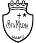 Departamento Historia            Guía de Autoaprendizaje N° 14.Historia, Geografía y Ciencias Sociales.I Medios.Nombre: ___________________________________Curso: ________Fecha:_______________Objetivo de Aprendizaje:   Identificar las consecuencias sociales, políticas y económicas de la Primera Guerra Mundial.- Recuerda que todas tus consultas las puedes realizar al correo electrónico historiaIro.smm@gmail.com de lunes a jueves.   - “El desarrollo de las guías de autoaprendizaje puedes imprimirlas y archivarlas en una carpeta por asignatura o puedes solo guardarlas digitalmente y responderlas en tu cuaderno (escribiendo sólo las respuestas, debidamente especificadas, N° de guía, fecha y número de respuesta)”  - Es muy importante que revises la clase N°14 que está disponible en el canal de Youtube en el Departamento de Historia, para que puedas responder esta guía y facilitar tu trabajo de autoaprendizaje.https://www.youtube.com/watch?v=dm8f2Ss32T8Guía de Autoaprendizaje. Consecuencias de la I Guerra Mundial. I.- Análisis de fuentes. Responde las preguntas que aparecen a continuación de los textos. 1.- ¿Quiénes fueron los grandes perdedores de la 1ra Guerra Mundial en el aspecto económico? Argumente su respuesta.R: La guerra supuso una destrucción material extrema. Francia y Bélgica fueron los países más afectados pues los combates más violentos se desarrollaron en su territorio. Igualmente fueron duramente castigadas Rusia y la región fronteriza entre Italia y Austria.Los campos de cultivo, la red de ferrocarriles, puentes, carreteras, puertos y otras infraestructuras fueron devastados. Se perdieron barcos, fábricas, maquinaria. Numerosas ciudades y pueblos fueron total o parcialmente arrasados.La riqueza de los estados sufrió un dramático descenso: Francia perdió más del 30%, Alemania cerca del 25 %, el Reino Unido el 32%, Italia el 26%.2.- ¿De qué forma financiaron el gasto bélico las grandes potencias beligerantes durante la 1ra Guerra Mundial?R: El gasto bélico se financió en parte acudiendo a las reservas de oro y al endeudamiento mediante la emisión de deuda pública, complementado con el recurso a créditos exteriores, especialmente de origen estadounidense. Se recurrió a la fabricación del papel moneda, lo que provocó una fuerte inflación, agravada en la posguerra por el desequilibrio entre demanda y producción.3.- ¿Qué estados fueron los grandes ganadores económicamente hablando de la 1ra Guerra Mundial? Entregue ejemplos claros de cada uno de ellos.R: Hubo países a los que la guerra benefició económicamente. En primer lugar, aquellos que habían permanecido neutrales durante el conflicto y se habían convertido en proveedores de materias primas y alimentos para los contendientes, casos de Brasil, Argentina y España.Pero fundamentalmente la guerra consolidó el crecimiento de dos grandes potencias: Estados Unidos y Japón cuyo comercio experimentó un aumento sin precedentes en detrimento de las potencias tradicionales de Europa, que perdieron sus mercados exteriores y vieron cómo su espacio económico se fragmentaba.Estados Unidos prestó importantes cantidades de dinero a los aliados y les suministró abundante material bélico, bienes de equipo y víveres. Se convirtió en el mayor acreedor (más de 250 mil millones de dólares) de los países europeos, que en adelante entraron en una estrecha dependencia de los créditos norteamericanos para hacer frente a la reconstrucción económica. El dólar se convirtió junto a la libra esterlina en el principal instrumento de cambio en las transacciones internacionales y la bolsa de Nueva York consiguió el liderazgo mundial.	1.- Según la Fuente 1 ¿Cómo era la vida en las trincheras?R: La vida en las trincheras era horrible, los hombres experimentaban sufrimiento, dolor, agonía, incluso hasta la muerte. 2.- ¿Por qué debían amputarles los pies a los soldados de las trincheras según el testimonio?R: Porque están todo el tiempo de pie, el pie se agota, sufre de fatiga y pierde toda sensibilidad. 3.- Según la fuente 2 ¿Cuál era la principal dificultad de las trincheras respecto a la convivencia con las ratas?R: Los soldados ni siquiera podían descansar tranquilos, ya que estaban invadidos de ratas. 4.- Según la fuente 3 ¿Qué significado toma la muerte entre los soldados?R: Le perdieron el miedo a la muerte, dejando esa sensación o sentimiento de lado, ya que tienen que convivir con ella día a día, arriesgando su vida y viendo como mueren sus compañeros.  5.- Según el texto 4 ¿Cómo estaban los soldados en el frente de batalla?R: Según la carta del soldado se encuentran en una situación de tensión y aburrimiento, se acabo el amor por la patria, solo querían regresar a sus casas. Las protestas en las calles era su única esperanza para terminar con la guerra ¿Qué aprendimos hoy?1. El contexto histórico es un conjunto de circunstancias en los que se produce un hecho que tiene historia, lugar, tiempo, hechos relevantes, etc. También se refiere a aquellas circunstancias que rodean los sucesos históricos y los pensamientos de la gente al momento de presentarse ciertos hechos en determinada sociedad, de tal manera que influyeron para darse así en sus individuos y en dicha geografía.Respecto al contexto histórico de la 1ra Guerra Mundial podemos indicar que:I. Fue un acontecimiento mundial porque en ella confluyen países de distintos continentes en una misma contienda.II. El conflicto se desarrolló durante el apogeo del nacismo, fascismo y comunismo en el mundo.III. Es el momento en el cual un gran número de mujeres ingreso al mundo del trabajo, principalmente porque los hombres estaban en el frente de batalla.a) I y II.b) I y IIIc) II y III.d) I, II y III.2. Cuáles eran las principales alianzas europeas al momento del estallido de la 1ra Guerra Mundial.a) Italia, Francia y el Imperio Británico (Triple Entente) / Alemania, Austria-Hungría y Bulgaria (Triple Alianza).b) Rusia, Francia y el Imperio Británico (Triple Entente) / Alemania, Austria-Hungría y el Imperio Otomano (Triple Alianza).c) Imperio Británico, Imperio Otomano y Francia (Triple Entente) / Alemania, Italia, Bélgica (Triple Alianza).d) Rusia, Francia y el Imperio Británico (Triple Entente) / Alemania, Austria-Hungría e Italia (Triple Alianza).3.- El orden de las fases de la primera guerra mundial es el siguiente:a) Guerra de movimientos; crisis; guerra de posiciones; fin de la guerra.b) Crisis; guerra relámpago; guerra de trincheras; fin de la guerra.c) Guerra de trincheras, crisis, guerra de movimiento, fin de la guerra.d) Guerra de movimientos, guerra de posiciones, crisis, fin de la guerra.4.- Estados Unidos entra en la Gran Guerra en la primavera del año 1917, lo que altera definitivamente el escenario beligerante mundial. Entre las razones más importantes del porqué Estados Unidos declara la guerra a Alemania está:a) El contante asedio de la aviación alemana en territorios americanos.b) Los estadounidenses intervinieron en la guerra porque no podían concebir la agresiva ofensiva en la mar desarrollada por los alemanes en su famosa “guerra submarina total”.c) La invasión que sufrió Bélgica por los alemanes, siendo este país una nación neutral dentro de Europa.d) Ninguna de las anteriores.